В соответствии со статьями 82, 41 - 43, 46 Градостроительного кодекса Российской Федерации, п. 3 статьи 21 Закона Нижегородской области от 23 декабря 2014 года № 197-З «О перераспределении отдельных полномочий между органами местного самоуправления муниципальных образований Нижегородской области и органами государственной власти Нижегородской области», пунктом 3.61 Положения о департаменте градостроительного развития территории Нижегородской области, утвержденного постановлением Правительства Нижегородской области от 25 июля 2007 года № 248, и в связи с обращением  филиала Федерального государственного унитарного предприятия «Главный радиочастотный центр» в Приволжском федеральном округе                                                    от 16 января 2018 года п р и к а з ы в а ю:Разрешить Федеральному государственному унитарному предприятию «Главный радиочастотный центр» подготовку проекта планировки территории в границах улиц Ольги Чачиной, Республиканская, Ошарская и проекта межевания территории по улице Ошарская в Советском районе города Нижнего Новгорода за счет собственных средств, согласно прилагаемой схеме, № 98/18.Установить, что проект планировки территории в границах улиц Ольги Чачиной, Республиканская, Ошарская и проект межевания территории по улице Ошарская в Советском районе города Нижнего Новгорода должны быть представлены в департамент градостроительной деятельности и развития агломераций Нижегородской области не позднее одного года со дня издания настоящего приказа.Управлению территориального планирования департамента градостроительного развития территории Нижегородской области направить настоящий приказ главе города Нижнего Новгорода для его опубликования и размещения на официальном сайте администрации города Нижнего Новгорода в сети «Интернет».Управлению экономического обеспечения градостроительной деятельности департамента градостроительного развития территории Нижегородской области разместить настоящий приказ на официальном сайте департамента в сети «Интернет».Настоящий приказ вступает в силу со дня его подписания.Директор департамента                                                                                А.В.Бодриевский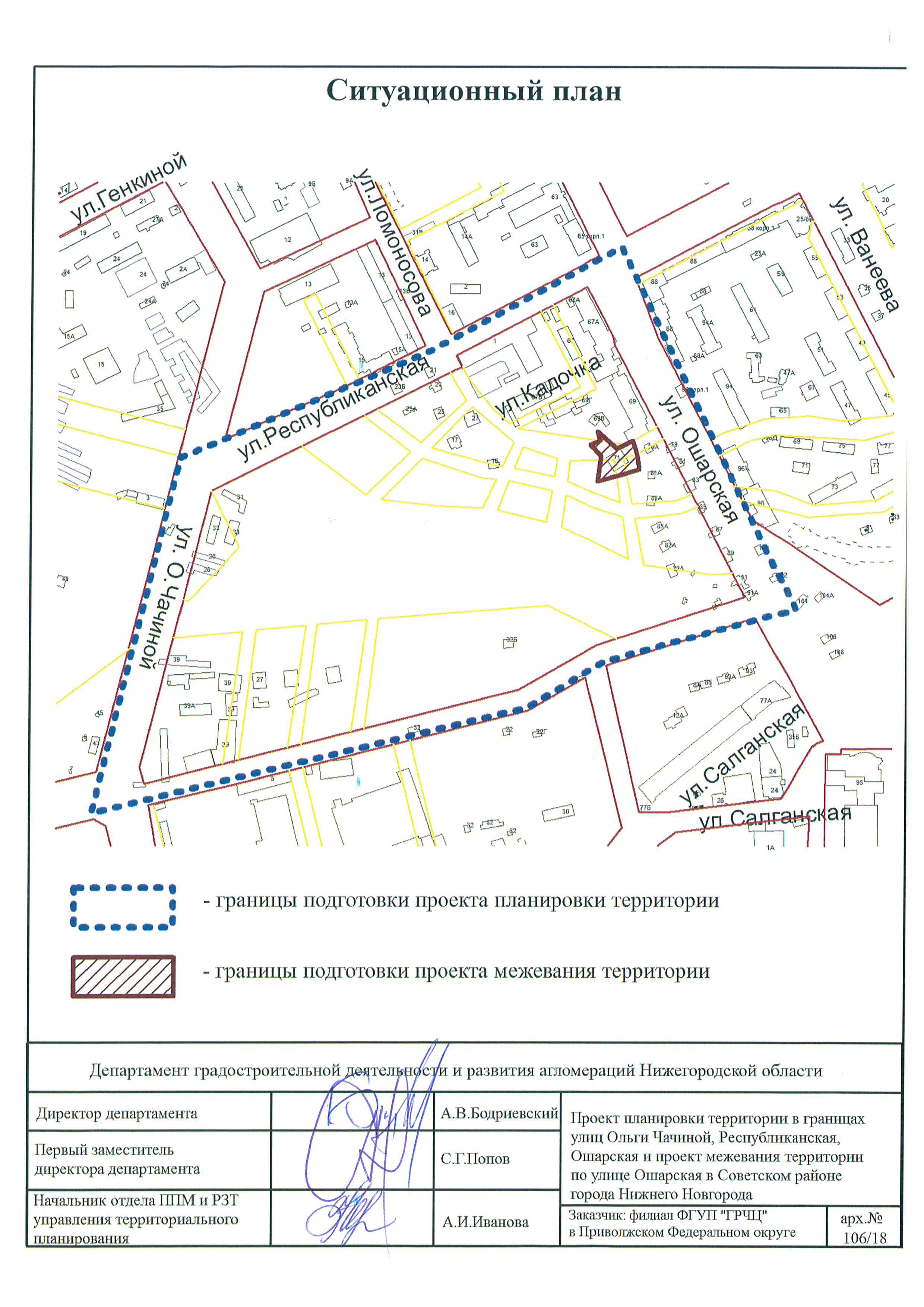 19 июля 2018 г.19 июля 2018 г.07-02-02/6007-02-02/60О подготовке проекта планировки территории в границах улиц Ольги Чачиной, Республиканская, Ошарская и проекта межевания территории по улице Ошарская в Советском районе города Нижнего НовгородаО подготовке проекта планировки территории в границах улиц Ольги Чачиной, Республиканская, Ошарская и проекта межевания территории по улице Ошарская в Советском районе города Нижнего НовгородаО подготовке проекта планировки территории в границах улиц Ольги Чачиной, Республиканская, Ошарская и проекта межевания территории по улице Ошарская в Советском районе города Нижнего Новгорода